Обсуждение результатов фундаментальных и прикладных исследований в области процессов управления и их практического применения в различных сферах человеческой деятельности.Мультиконференция включает три локальные научно-технические конференции:Модели, методы и технологии интеллектуального управления (ИУ-2017), председатель – академик С.Н. ВасильевРобототехника и мехатроника (РиМ-2017), председатель – академик Ф.Л. ЧерноуськоУправление в распределенных и сетевых системах (УРСС-2017), председатель – академик И.А. КаляевПредседатель Президиума:В.Г. Пешехонов	академик РАН (ГНЦ РФ АО «Концерн «ЦНИИ «Электроприбор», Санкт-Петербург)Члены Президиума:МКПУ-2017 проводится с 11 по 16 сентября 2017 г. в Санатории «Голубая даль», который является одним из лучших мест отдыха и лечения известного приморского климатического курорта Геленджик Краснодарского края. Санаторий расположен в селе Дивноморское на берегу Черного моря. Проживание предлагается в комфортабельных двухместных номерах.Тезисы докладов, принятых Программными комитетами локальных конференций, будут опубликованы в объединенном издании, индексируемом в РИНЦ.Лучшие доклады, представленные на конференции и оформленные в виде развернутых статей, будут рекомендованы Программными комитетами локальных конференций для публикации в ведущих журналах, входящих в перечень ВАК: «Известия РАН. Теория и системы управления», «Проблемы управления», «Автоматика и телемеханика», «Вестник компьютерных и информационных технологий», «Мехатроника, автоматизация, управление», «Известия ЮФУ. Технические науки», «Вестник Удмуртского университета. Математика. Механика. Компьютерные науки», «Труды СПИИ РАН».Тезисы докладов ИУ-2017, РиМ-2017 и УРСС-2017 объемом до 3-х страниц пересылаются до 15.05.2017 г. по e-mail: mail@niimvs.ru в НИИ МВС ЮФУ в виде файла в формате Word for Windows. Формат каждой страницы – А5, поля: верхнее и нижнее – 1,8 см, левое и правое – 1,9 см. Шрифт текста – Times New Roman Cyr 10 пунктов, позиция табуляции абзаца – 0,8, единичный междустрочный интервал. Таблицы и рисунки (как объекты) вставляются в текст, они обязательно должны содержать название. Фамилии и инициалы авторов – в правом верхнем углу, шрифт –полужирный курсив, интервал после – 9 пунктов; название  – по центру, шрифт – прописной полужирный; интервал после – 9 пунктов; название организации, город, e-mail авторов: шрифт – курсив, интервал после – 9 пунктов; основной текст. Библиографические ссылки даются арабскими цифрами в квадратных скобках. Список литературы – без заголовка и абзаца. Участники направляют в адрес Оргкомитета Мультиконференции (НИИ МВС ЮФУ) экспертное заключение о возможности публикации (скан-копию по e-mail, оригинал привозят с собой на конференцию). Представление тезисов докладов и экспертного заключения  – до 15.05.2017 г.Рассмотрение и отбор представленных докладов Программными комитетами
локальных конференций  – до 01.07.2017 г.Уведомление участников о принятии докладов и рассылка приглашений – до 15.07.2017 г.I. Очное участие Оргвзнос для участников – 4500 руб. (в т.ч. НДС 18 %).Очное участие в конференции возможно без представления докладов с оплатой полной стоимости оргвзноса.Оргвзнос с аспирантов и студентов очной формы обучения не взимается.II. Проживание и питаниеПроживание и питание в Санатории «Голубая даль» за одни сутки составляет от 4080 руб. для одного участника (место в 2-местном номере). ВНИМАНИЕ! Бронирование мест в Санатории «Голубая даль» осуществляется участниками конференции самостоятельно до 10.08.2017 года. Контактный телефон для бронирования номеров (861-41) 63-7-87. Информация о Санатории "Голубая даль" размещена на сайте http://www.goldal.ru/ (не для бронирования).При необходимости заключения договора с ОАО Санаторий "Голубая даль" образец можно скачать на сайте http://www.goldal.ru/ или запросить по e-mail: bron@goldal.ru. При отсутствии бронирования Оргкомитет конференции не гарантирует размещение участников конференции в Санатории «Голубая даль» в день заезда, и при отсутствии мест будет предложено размещение в других пансионатах с. Дивноморское.Оргвзнос за участие в Мультиконференции оплачивается на основе договора, заключенного с организацией участника, после уведомления о принятии доклада(ов) и получения приглашения и включает оплату организационных расходов, услуг связи, аренды конференц-зала и техники, а также публикацию в сборнике тезисов докладов конференции.Организационный взнос следует внести либо при регистрации на Мультиконференции, либо перечислить по следующим реквизитам: Получатель: ИНН 6154138176 КПП 615401001, ООО «НИИ МВУС», адрес 347905, Российская Федерация, Ростовская область, г. Таганрог, ул. Социалистическая, д. 150-г, р/с 40702810801300005440в филиале банка ВТБ (ПАО) в г.Ростове-на-Донук/с 30101810300000000999 в ГРКЦ ГУ Банка России по Ростовской обл., БИК: 046015999Назначение платежа: Оргвзнос за участие (Фамилия И.О) в МКПУ-2017, договор № … от …, в т.ч. НДС 18 %".Срок перечисления – до 01.09.2017 г.Оплата за проживание перечисляется по следующим реквизитам: Получатель: Открытое акционерное общество  Санаторий «Голубая даль», адрес: 353490,  Краснодарский край, г. Геленджик, с. Дивноморское, ОГРН 1022300772548, ИНН-2304013407, КПП-230401001, р/с 40702810630070101150.Банк получателя: Отделение №8619 Сбербанка России, г. Краснодар,к/с 30101810100000000602, БИК 040349602, ОКАТО 03408803001, ОКПО 26562296, ОКВЭД 85.11.2 или может быть произведена на месте; при этом стоимость проживания может отличаться от указанной.При регистрации на Мультиконференции необходимо иметь с собой копии платежных поручений, заверенные банком, два экземпляра договора и акта, утвержденных организацией, представляемой участником Мультиконференции.Секретариат Мультиконференции МКПУ-2017 и конференции УРСС-2017347928, г. Таганрог, ул. Чехова, 2, НИИ МВС ЮФУТ/ф: +7 (8634) 61-54-59, 36-13-13E-mail: mail@niimvs.ru http://www.conf.mvs.sfedu.ruКухаренко Анатолий Павлович, к.т.н.Иванова Наталья Юрьевнадо 01.05.2017 г. – предоставление заявки, названия доклададо 15.05.2017 г. – предоставление тезисов докладов и экспертного заключениядо 01.07.2017 г. – рассмотрение и отбор представленных докладов Программными комитетами локальных конференций  до 15.07.2017 г. - уведомление участников о принятии докладов и рассылка приглашенийдо 01.09.2017 г. – оплата оргвзносов по безналичному расчету11.09.2017 г. – день заезда12.09 – 15.09.2017 г. – рабочие дни конференции16.09.2017 г. – день разъезда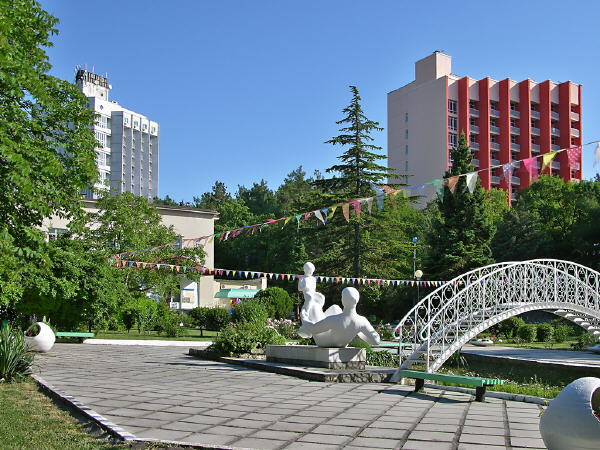 11 – 16 сентября .,с. Дивноморское,г. Геленджик,Краснодарский край, Россияhttp://www.conf.mvs.sfedu.ruРоссийская академия наукМинистерство образования и науки РФФедеральное агентство научных организацийРоссийский фонд фундаментальных исследованийФонд перспективных исследований Южный научный центр РАННаучный совет по мехатронике и робототехнике РАННаучный совет по комплексным проблемам управления и автоматизации РАНГНЦ РФ ОАО «Концерн «ЦНИИ «Электроприбор»Южный федеральный университетНИИ многопроцессорных вычислительных систем 
им. А.В. Каляева ЮФУИнститут проблем управления им. В.А. Трапезникова РАН Институт проблем механики им. А.Ю. Ишлинского РАНИнститут динамики систем и теории управления СО РАНСанкт-Петербургский институт информатики и автоматизации РАНВМПИ ВУНЦ ВМФ «Военно-морская академия»Московский государственный технологический университет «СТАНКИН»Национальный исследовательский Московский государственный строительный университетУдмуртский государственный университетВсероссийский научно-исследовательский институт автоматики им. Н.Л. ДуховаНИЦ суперЭВМ и нейрокомпьютеров ООО «НИИ многопроцессорных вычислительных 
и управляющих систем»НО «Союзнефтегазсервис»Академия навигации и управления движениемСекция прикладных проблем при Президиуме РАНЖурнал «Известия РАН. Теория и системы управления»Журнал «Проблемы управления»Журнал «Автоматика и телемеханика»Журнал «Вестник компьютерных и информационных технологий»Журнал «Мехатроника, автоматизация, управление»Журнал «Известия ЮФУ. Технические науки»Журнал  «Вестник Удмуртского университета. Математика. Механика. Компьютерные науки»Журнал «Труды СПИИ РАН»Г.П. Аншаков	член-корр. РАН (РКЦ «Прогресс», Самара)И.В. Бычков	академик РАН (ИНЦ СО РАН, Иркутск)С.Н. Васильев	академик РАН (ИПУ РАН, Москва)С.Ю. Желтов	академик РАН (ГосНИИАС, Москва)И.А. Каляев	академик РАН (НИИ МВС ЮФУ, Таганрог)А.Б. Куржанский	академик РАН (МГУ, Москва)А.М. Липанов	академик РАН (ИПМ РАН, Москва)Е.А. Микрин	академик РАН (РКК «Энергия», Королев)Д.А. Новиков	член-корр. РАН (ИПУ РАН, Москва)Г.Г. Себряков	член-корр. РАН (ГосНИИАС, Москва)Ф.Л. Черноусько	академик РАН (ИПМех РАН, Москва)С.Л. Чернышев	академик РАН (ЦАГИ, Жуковский)Р.М. Юсупов 	член-корр. РАН  (СПИИРАН, Санкт-Петербург)Е.И. Якушенко	академик РАН (ВМПИ, Санкт-Петербург)Программный комитетС.Н. Васильев	академик (ИПУ РАН, Москва) – 
председатель А.П. Бельтюков	д.ф.-м.н. (УдГУ, Ижевск)О.П. Кузнецов	д.т.н. (ИПУ РАН, Москва),Д.А. Новиков	чл.-корр. РАН (ИПУ РАН, Москва),Н.Б. Филимонов	д.т.н. (МГУ, Москва) – 
заместители председателяД.А. Губанов	к.т.н. (ИПУ РАН, Москва) – ученый 
секретарьБ.Е. Большаков	д.т.н. (Университет «Дубна», Дубна)В.Н. Бурков	д.т.н. (ИПУ РАН, Москва)И.В. Бычков	академик (ИДСТУ СО РАН, Иркутск)Д.В. Виноградов	к.ф.-м.н. (ФИЦ ИУ РАН, Москва)В.А. Виттих	д.т.н. (ИПУСС РАН, Самара)В.Э. Вольфенгаген	д.т.н. (НИЯУ МИФИ, Москва)В.И. Городецкий	д.т.н. (СПИИРАН, Санкт-Петербург)Ю.В. Гурьев	д.т.н. (ВМПИ, Санкт-Петербург)А.С. Клещев	д.т.н. (ИАПУ ДВО РАН, Владивосток)В.Б. Кудрявцев	д.ф.-м.н. (МГУ, Москва)В.М. Курейчик	д.т.н. (ЮФУ, Таганрог)С.Г. Маслов	к.т.н. (УдГУ, Ижевск)А.В. Манцивода	д.ф.-м.н. (ИГУ, Иркутск)М.А. Михеенкова	д.т.н. (ФИЦ ИУ РАН, Москва)Н.Н. Непейвода	д.ф.-м.н. (ИПС РАН, П.- Залесский)                                Г.С. Осипов	д.ф.-м.н. (ФИЦ ИУ РАН, Москва)Д.Е. Пальчунов	д.ф.-м.н. (ИМ СО РАН, Новосибирск)А.Е. Петров	д.т.н. (НИТУ МИСиС, Москва)Ю.В. Подураев	д.т.н. (МГТУ «СТАНКИН», Москва)Г .Г. Себряков	чл.-корр. РАН (ГосНИИАС, Москва)С.Ф. Сергеев	д.психол.н. (СПбГПУ, Санкт-Петербург)С.В. Смирнов	д.т.н. (ИПУСС РАН, Самара)В.В. Смолянинов	д.ф.-м.н. (ИМАШ РАН, Москва)Б.Г. Федунов	д.т.н. (ГосНИИАС, Москва)В.К. Финн	д.т.н. (ФИЦ ИУ РАН, Москва)А.Л. Фрадков	д.т.н. (ИПМаш РАН, Санкт-Петербург)В.Ф. Хорошевский	д.т.н. (ФИЦ ИУ РАН, Москва)Р.М. Юсупов	чл.-корр. РАН (СПИИРАН, Петербург)                                Е.И. Якушенко 	академик (ВМПИ, Санкт-Петербург)Направления работы1.	Интеллектуализация систем:•	Автоматизация планирования действий.•	Машинное обучение и методы дооснащения в условиях неопределенности.•	Интеллектуальный анализ данных и распознавание.•	Компьютерная лингвистика и онтологии. •	Семантический поиск и управление знаниями. •	Невербальные модели.•	Когнитивное моделирование, биологические сети и целеполагание. •	Логический вывод.•	Гипотезирование.•	Когнитивный анализ и управление развитием ситуаций.•	Методы и технологии «мягких вычислений».•	Обучающие и экспертные системы. •	Верификация знаний.•	Прикладные интеллектуальные системы управления.2.Эргатические проблемы человеко-машинных систем:•	Проблемы информатизации профессиональной деятельности и интеллектуальной поддержки человека (оператора, исследователя, инженера, ЛПР и т.п.).•	Проблемы человеко-машинного интерфейса.•	Обучающие и тренажерные комплексы эргатических систем управления подвижными объектами. •	Анализ семантических отказов в оперативно-советующих системах.•	Опыт создания и внедрения эргатических систем управления.3.    Управление в организационных системах: .•	Оптимизационные и теоретико-игровые модели и методы управления в организационных системах. •	Децентрализация, координация и интеллектуализация управления в организационных системах.•	Информационное управление.•	Модели принятия решений  и рефлексии в организационных системах.•	Модели социальных и экономических сетей.•	Системы управления проектами и программами.Программный комитетФ.Л. Черноусько	академик (ИПМех РАН, Москва) – 
председательИ.А. Каляев	академик (НИИ МВС ЮФУ, Таганрог) – 
сопредседательИ.Л. Ермолов	профессор РАН (ИПМех РАН, Москва) – 
учёный секретарьЮ.В. Визильтер	профессор РАН (ГосНИИАС, Москва)В.А. Глазунов	д.т.н. (ИМАШ РАН, Москва)З.А. Годжаев	д.т.н. (ВИМ, Москва)С.Н. Григорьев	д.т.н. (МГТУ «Станкин», Москва)О.В. Даринцев	д.т.н. (ИМех УНЦ РАН, Уфа)А.А. Донченко 	д.т.н. (ВНИИА, Москва)С.В. Жанказиев	д.т.н. (МАДИ, Москва)А.В. Лопота	д.т.н. (ЦНИИ РТК, Санкт-Петербург)В.М. Лохин	д.т.н. (МИРЭА, Москва)В.Е. Павловский	д.т.н. (ИПМ РАН, Москва)В.Х. Пшихопов	д.т.н. (НИИ РиПУ, Таганрог)А.Л. Ронжин	профессор РАН (СПИИ РАН, Санкт-Петербург)И.В. Рубцов	к.т.н. (МГТУ им. Н.Э. Баумана, Москва)В.В. Серебренный	к.т.н. (МГТУ им. Н.Э. Баумана, Москва)В.Ф. Филаретов	д.т.н. (ИАПУ ДВО РАН, Владивосток)С.П. Хрипунов	д.т.н. (ФПИ, Москва)С.Г. Цариченко	д.т.н. (НИИ Геодезия, Красноармейск)Направления работы•	Кинематика и динамика роботов и мехатронных систем•	Средства очувствления и навигации роботов•	Алгоритмы и системы управления роботов и мехатронных систем•	Планирование поведения роботов в недетерминированных средах•	Групповое управление роботов•	Безэкипажные машины и автономные наземные роботы•	Беспилотные летательные аппараты•	Роботы для ликвидации ЧС•	Роботизация в атомной отрасли•	Прикладные аспекты проектирования и применения роботов и мехатронных системПрограммный комитетИ.А. Каляев	академик (ЮФУ, Таганрог) – председательИ.В. Бычков	академик (ИДСТУ СО РАН, Иркутск) – сопредседательА.П. Кухаренко	к.т.н. (НИИ МВС ЮФУ, Таганрог) – 
ученый секретарьС.М. Абрамов	член-корр. РАН (ИПС им. А.К. Айламазяна РАН, Переславль-Залесский)А.А. Волков	д.т.н. (МГСУ, г. Москва)В.А. Гандурин	д.т.н. (АО «Заслон», Москва)В.С. Заборовский	д.т.н. (ЦНИИ РТК, Санкт-Петербург)С.Г. Капустян	д.т.н. (НИИ МВС ЮФУ, Таганрог)Я.С. Коровин	к.т.н. (НИИ МВС ЮФУ, Таганрог)И.И. Левин	д.т.н. (НИЦ СЭ и НК, Таганрог)Э.В. Мельник	д.т.н. (НИИ МВС ЮФУ, Таганрог)И.Г. Мельников	к.т.н. (НО «Союзнефтегазсервис», Москва)И.Н.Розенберг	д.т.н. (НИИАС, Москва) Е.Н. Семашкин	д.т.н. (КБП, Тула)П.О. Скобелев 	д.т.н. ("НПК "Разумные Решения", Самара)Д.Д. Ступин	к.т.н. (ОАО РТИ, Москва)И.А. Шеремет	член-корр. РАН (РФФИ, Москва)М.В. Якобовский	член-корр. РАН (ИПМ РАН, Москва)Направления работы•	Модели и стратегии сетевого управления•	Управление в сетецентрических системах•	Самоорганизация и мультиагентное взаимодействие в распределенных и сетевых системах•	Сетевое управление в облачных средах•	Управление в распределенных и сетевых системах ТЭК•	Сетевое управление объектами социальной инфраструктуры («умный город» и «умный дом»)•	Сетевое управление транспортными системами•	Прикладные задачи управления в распределенных и сетевых системахСекретариат конференции ИУ-2017117997, Москва, ул. Профсоюзная, 65, ИПУ РАН, лаб. № 32Т: +7(495) 334-87-61E-mail: dmitry.a.g@gmail.comГубанов Дмитрий Алексеевич, к.т.н., с.н.с.Секретариат конференции РиМ-2017119526, Москва, пр. Вернадского, 101, корп. 1, ИПМех РАНТел.: +7(495) 433-7766, факс: +7(499) 972-9447E-mail: ermolov@ipmnet.ruЕрмолов Иван Леонидович, д.т.н., профессор РАНФОРМА ЗАЯВКИна участие в Мультиконференции МКПУ-2017Фамилия, имя, отчество 	Место работы (полное название и адрес) 	ИНН, КПП организации	Должность, степень, звание 	Телефон ________ Факс __________ E-mail	Название доклада 	Очно, доклад      Очно, без доклада  Локальная конференция: ИУ      РиМ      УРСС Заявки на участиеи тезисы докладовдолжны поступить в ОргкомитетМультиконференции (НИИ МВС ЮФУ)по e-mail : mail@niimvs.ruне позднее 15.05.2017 г.Адрес Оргкомитета:НИИ МВС ЮФУ, 347928, Россия, г. Таганрог,Ростовская обл., ул. Чехова, 2, ГСП-284Т/ф: +7 (8634) 61-54-59, 36-13-13Подробная информация
о Мультиконференции размещена
на сайте http://www.conf.mvs.sfedu.ru